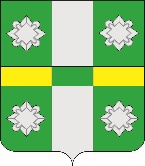 Российская ФедерацияАдминистрацияТайтурского городского поселенияУсольского муниципального районаИркутской областиПОСТАНОВЛЕНИЕОт 28.06.2022г.								№185р.п. ТайтуркаО проведении конкурса «Лучшая усадьба - 2022»С целью создания благоприятной среды проживания и повышения активности граждан, проживающих на территории Тайтурского городского поселения Усольского муниципального района Иркутской области, руководствуясь Федеральным законом от 06.10.2003 г. N 131-ФЗ "Об общих принципах организации местного самоуправления в Российской Федерации", в соответствии со ст. 23, 46 Устава Тайтурского городского поселения Усольского муниципального района Иркутской области, администрация Тайтурского городского поселения Усольского муниципального района Иркутской областиПОСТАНОВЛЯЕТ:1. Организовать и провести с 4 июля по 4 августа 2022 года на территории Тайтурского городского поселения Усольского муниципального района Иркутской области конкурс «Лучшая усадьба - 2022» (далее – конкурс). 2. Утвердить Положение о порядке и условиях проведения  конкурса «Лучшая усадьба- 2022» (Приложение N 1).3. Утвердить состав комиссии по организации и подведению итогов конкурса (Приложение N 2).4. Ведущему специалисту администрации Тайтурского городского поселения Усольского муниципального района Иркутской области по бюджетно-финансовой политике – Клыш Е.В. выделить денежные средства на приобретение поощрительных призов победителям конкурса в сумме 5,0 тысяч рублей.Подготовил: специалист администрации по землепользованию и благоустройству _______ Е.Н. Соболева«___»_________2022 г.Согласовано: главный специалист администрации по юридическим вопросам и нотариальным действиям __________ Мунтян О.В.«___»_________2022 г.Приложение 1к постановлению администрацииТайтурского городского поселения Усольского муниципального района Иркутской области от 28.06.2022 г.  №185 Положение  о порядке и условиях проведения  конкурса  «Лучшая усадьба -  2022»1. ОБЩИЕ  ПОЛОЖЕНИЯ1.1. Настоящее  Положение  о порядке и условиях проведения данного  конкурса  разработано в соответствии с  Федеральным законом от 06.10.2003г. N 131-ФЗ "Об общих принципах организации местного самоуправления в Российской Федерации", Уставом Тайтурского городского поселения Усольского муниципального района Иркутской области с целью повышения активной гражданской позиции жителей, вовлечения их в процесс местного самоуправления.1.2. Настоящее  Положение  определяет требования к участникам  конкурса, порядок отбора участников  конкурса, критерии оценки.2. ЦЕЛЬ ПРОВЕДЕНИЯ  КОНКУРСА2.1. Целью проведения  конкурса  является: - улучшение благоприятного общественного климата и условий для более комфортного проживания граждан; - развитие и поддержка инициативы граждан, проживающих на территории Тайтурского городского поселения Усольского муниципального района Иркутской области и принимающих активное участие в благоустройстве территории общего пользования; - создание благоприятных условий для проявления инициативы жителей по благоустройству домов, придомовых территорий, улиц.3. УЧАСТНИКИ  КОНКУРСА3.1.  Участниками  конкурса  являются жители Тайтурского городского поселения Усольского муниципального района Иркутской области.3.2. Участие в конкурсе является добровольным. 4.  ОРГАНИЗАЦИЯ  И ПРОВЕДЕНИЕ  КОНКУРСА4.1  Организация  и проведение  конкурса  возлагается на конкурсную комиссию. Конкурсная комиссия создается из представителей администрации  поселения,  депутатов  думы поселения, общественности.4.2. Отбор участников  конкурса  производится на основании предложений членов конкурсной комиссии и заявлений от жителей  поселения, поступивших в конкурсную комиссию. Комиссия проводит осмотры  придомовых   территорий  до 3 августа текущего года.4.3. Конкурсная комиссия рассматривает представленные материалы и подводит итоги  конкурса  4 августа текущего года.5. КРИТЕРИИ ОЦЕНКИ5.1.  Критерии оценки конкурса «Лучшая усадьба -  2022»:- общий эстетический вид;- санитарное состояние придомовой территории;-  состояние фасада жилого дома, своевременное проведение ремонта жилого дома и других строений;- наличие аншлагов с указанием адреса;- наличие зелени (деревьев, цветов во дворе и на прилегающей территории;- творческая индивидуальность, оригинальность;- наличие вечернего искусственного освещения придомовой территории; - многообразие форм и интересных сочетаний в благоустройстве;- активное участие в общественной жизни села;- доброжелательное отношение к соседям;- дополнительные показатели.6. НАГРАЖДЕНИЕ6.1. Победители  конкурса награждаются благодарственным письмом главы  Тайтурского городского поселения Усольского муниципального района Иркутской области и ценным подарком.6.2.  Остальные участники  конкурса  награждаются благодарственными письмами главы Тайтурского городского поселения Усольского муниципального района Иркутской области.6.3 Объявление итогов конкурса и награждение победителей осуществляется в торжественной обстановке, с последующей информацией на информационном стенде в администрации Тайтурского городского поселения Усольского муниципального района Иркутской области.7. ФИНАНСИРОВАНИЕ КОНКУРСА7.1. Затраты, связанные с  организацией, проведением и подведением итогов конкурса, осуществляются за счет бюджета Тайтурского городского поселения Усольского муниципального района Иркутской области по муниципальной программе «Благоустройство территории Тайтурского городского поселения Усольского муниципального района Иркутской области на 2020-2024годы».Приложение № 2 к постановлению администрацииТайтурского городского поселения Усольского муниципального района Иркутской области от  28.06.2022 г.  № 185Состав комиссии по проведению конкурса«Лучшая усадьба - 2022»Леонова Е.А. – заместитель главы администрации Тайтурского городского поселения Усольского муниципального района Иркутской области.Батурина Ю.А. – ведущий специалист по социальным вопросам администрации Тайтурского городского поселения Усольского муниципального района Иркутской области.Соболева Е.Н. – специалист по землепользованию и благоустройству администрации Тайтурского городского поселения Усольского муниципального района Иркутской области.Никишова А.В.- специалист администрации по архитектуре и градостроительству администрации Тайтурского городского поселения Усольского муниципального района Иркутской области.Макарьевская Л.Е. – депутат думы Тайтурского городского поселения Усольского муниципального района Иркутской области (по согласованию)Совет женщин (по согласованию)Совет ветеранов (по согласованию)Глава Тайтурского городского поселения Усольского муниципального района Иркутской областиС.В. БуяковГлава Тайтурского городского поселения Усольского муниципального района Иркутской областиС.В. БуяковГлава Тайтурского городского поселения Усольского муниципального района Иркутской областиС.В. Буяков